Resource CatalogueTags: the plant fairy, plants, plant puzzle, tree investigation, tree album, evaluation, project idea, EVSLesson: The Plant Fairy 	Theme: Plants		 Grade: Three		Activity idea to engage learnersFind the leaf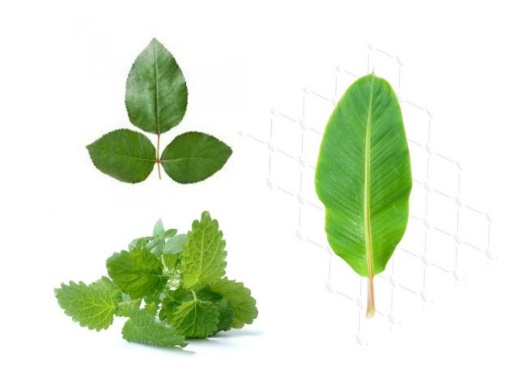 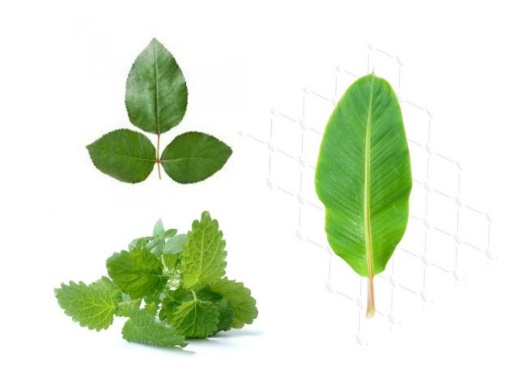 Show students some leaves or pictures of leaves and ask them to identify the names of the plants to which they belong. A discussion on how leaves vary in size, shape, texture etc. can be carried out. Resources: Pack of Leaf Picture Cards Exploration activitiesPlant puzzle- Give students pictures of different parts of different plants and ask them to group them plant-wise. 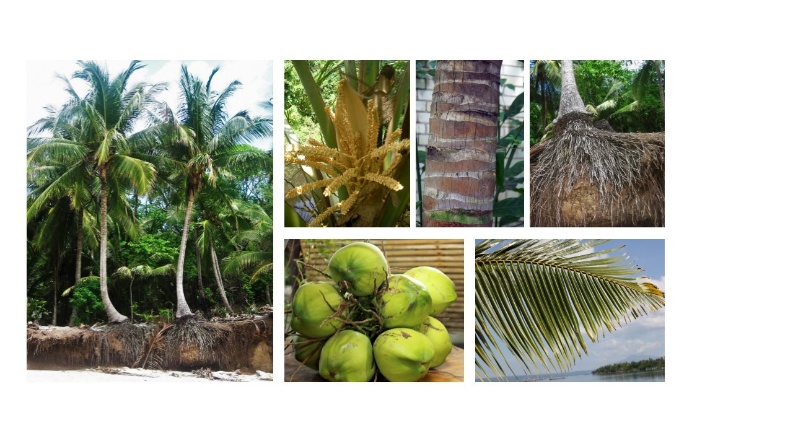 Discuss with children what they already know about the plants that they have identified:  the name, uses, colour of the flower, shape of the leaf, etc.Students can compare each part of different plants in terms of shape, colour etc.There can be a discussion on the surprising aspects of plants- e.g. Banana tree produces fruits only once in its lifetime.Resources: picture cards of plant parts, readings on surprising aspects of plants.Tree investigation-Students can investigate a nearby tree. The objective is to build curiosity and documentation skills of the students. Observations on: leaf shape, colour, margin;tree bark colour, texture; stem- long, short, fat, thin; animals- living in the tree, visiting the tree; flowers- colour, presence of smell, size; fruits- colour, size​ etc. 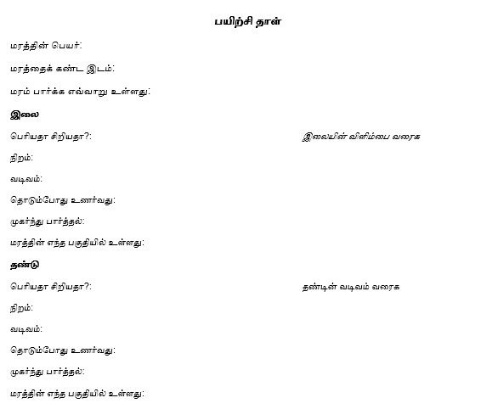 These observations can be made in groups and documented individually. In third grade, writing need to be made compulsory.Resource: Tree investigation protocol and data collection sheetMake a tree album- Create an album of a tree nearby by collecting leaves, flowers, fruits, samples of the bark, etc., to create an album on plants. Children can write its name and uses and also attach the tree investigation sheet to itResource: Sample format of a tree album Extension for grade 4- The observation for tree investigation can be continued for six months to understand the seasonal variation. Questions such as when do the trees flower, when do the fruits appear, do the trees shed leaves, etc. can be observed and noted. Discussions on explorationUsing the tree investigation sheet or the tree album, students can share what they have explored. Discuss other parts of the plant such as height, size,function of leaves, stem, roots, flowers, fruits etc.Resources: Reading references for teachersStory time in classroom:Resources: Stories and discussion guideEvaluation of learning: Please refer to the evaluation rubric attached as a resource.​